Prérequis à l’inscriptionL’enfant a effectué un baptême de plongée en scaphandre au sein du GASM.Date du baptême …………………………………………………Identité de l’encadrant :  …………………………………………………….…………………….Avis de l’encadrant : Apte à suivre une formation plongée enfant : ………………………………………………………………………………………….Avis du Président du Club GASM après entretien avec l’enfant en présence de son représentant légal :Les conditions d’inscription La présence d’un parent au début et à la fin de la séance est obligatoire. L’enfant ne pourra pas participer au cours tant que son dossier complet ne sera pas remis au club. Etre âgé de 10 ans jusqu’à 14 ans.  Documents à présenter pour l’inscription :  La copie du certificat médical de non contre-indication à la pratique de la plongée sous-marine, spécifiant le brevet préparé, délivré par un médecin établi datant de moins de 1 an. Une autorisation parentale (voir document ci-joint). Une lettre de motivation écrite. La fiche d’inscription spécifique plongée enfant remplie. Le règlement de l’adhésion au GASM (licence + cotisation (voir tarifs). Un entretien en présence de l’enfant avec l’encadrant concerné. La réalisation préalable d’un baptême de plongée au sein du GASM. Rappels du règlement intérieur du Club pour la plongée enfantAucun enfant ne sera admis tant que le dossier d’inscription complet n’aura pas été remis à l’encadrant responsable.Les parents (ou responsables légaux) confient les enfants à / aux encadrant(s) chargés de l’activité « plongée enfant » du GASM.Les parents sont présents avec les enfants à 18h30 et à 19h30, heures de début et fin de séance dans le hall de la piscine.Aucun enfant n’est autorisé à venir ni à repartir seul de la piscine.Les parents restent joignables (par téléphone à minima) durant toute la séance.Les parents ne sont pas admis au bord du bassin, sauf si adhérent au club. Dans ce cas, l’enfant doit évacuer le bassin à la fin de la séance plongée enfant, les encadrants sont libérés de leurs obligations dès que l’enfant a été rendu à l’autorité parentale.Parents et enfants s’engagent à respecter les règles et les consignes d’hygiène et de sécurité en vigueur à la piscine, le règlement intérieur du club GASM, et à adopter une attitude correcte et respectueuse à l’égard des encadrants et autres adhérents présents.Le non-respect du règlement peut entrainer l’exclusion définitive.Nom, Prénom du responsable légal et de l’enfant :………………………………………………………………………………………………………..……Date : ……………../…………………/………………                                                                                                   (Signature précédée de la mention « lu et approuvé »)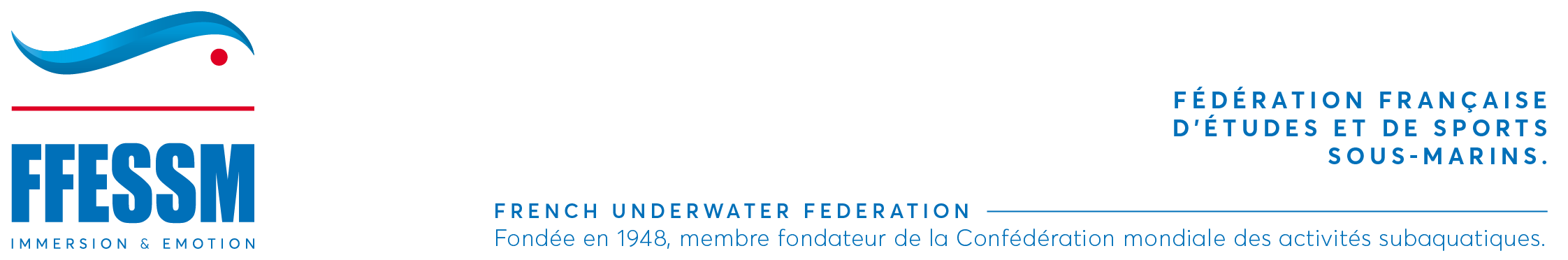 AUTORISATION PARENTALE POUR LA PLONGEE JEUNE Structure (club/SCA) : ………………GASM-ROUEN............…………o Plongeur encadré 12m à partir de 10 ans o Plongeur encadré 20m à partir de 12 ans (niveau 1) o Plongeur encadré 40m à partir de 14 ans La plongée Jeune en scaphandre se fait dans une adaptation prudente et progressive à la profondeur par les encadrants avec une approche individualisée. L’optimisation pour les encadrants des conditions de la plongée des jeunes repose sur les conseils de la Commission Technique nationale et de la Commission Médicale et de Prévention nationale de la Fédération Française d’Études et de Sports Sous-Marins. Vous pouvez prendre connaissance de ces conseils en matière de plongée pour les jeunes sur     https://medical.ffessm.fr/actualites/jeunes-plongeurs-et-profondeurs Je soussigné : ……………………………………………………………………………………………… Agissant en qualité de :  	 	Père 		Mère 	Tuteur  Autorise le jeune mineur nommé ci-dessous : Nom : ……………………………………………….   Prénom : ……………………………………………………. Né le : ……………………………. A participer aux activités de plongée subaquatique, notamment en scaphandre, au sein de cette structure affiliée ou agréée à la FFESSM. Fait à ……………………………………………………. 	Le …………………………. Signature du responsable légal : 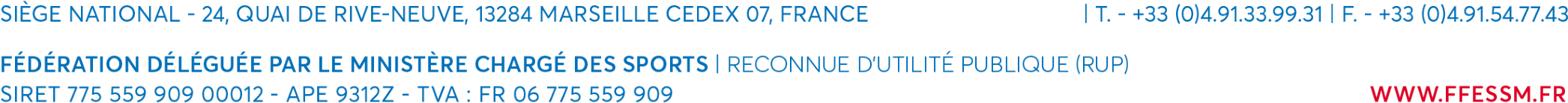 Photo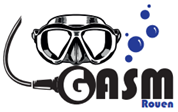 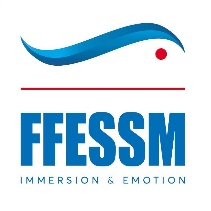 PhotoInscription Plongeur enfant saison 2023 / 2024 – De 10 à 15 ansInscription Plongeur enfant saison 2023 / 2024 – De 10 à 15 ansNiveau actuelNiveau actuelNiveau actuelPlongeurLicence n°Certificat médical établi leRenseignements administratifs obligatoires pour la création de la licenceRenseignements administratifs obligatoires pour la création de la licenceRenseignements administratifs obligatoires pour la création de la licenceRenseignements administratifs obligatoires pour la création de la licenceRenseignements administratifs obligatoires pour la création de la licenceRenseignements administratifs obligatoires pour la création de la licenceRenseignements administratifs obligatoires pour la création de la licenceRenseignements administratifs obligatoires pour la création de la licenceRenseignements administratifs obligatoires pour la création de la licenceRenseignements administratifs obligatoires pour la création de la licenceRenseignements administratifs obligatoires pour la création de la licenceTitre :Nom/Prénom :Nom/Prénom :Nom/Prénom :Date de naissance :Date de naissance :Ville de naissance :Ville de naissance :Département de naissance :Département de naissance :Département de naissance :Pays de naissancePays de naissanceAdresse :Adresse :Profession du parent :Profession du parent :Profession du parent :Tel Fixe :Tel Fixe :Mobile :Mobile :Mail :Personne à contacter en cas d’urgence :Personne à contacter en cas d’urgence :Personne à contacter en cas d’urgence :Personne à contacter en cas d’urgence :Lien de parenté :Lien de parenté :Tél fixe / portable :Tél fixe / portable :Souhaits d’inscription pour la saison 2023 / 2024Souhaits d’inscription pour la saison 2023 / 2024Souhaits d’inscription pour la saison 2023 / 2024Souhaits d’inscription pour la saison 2023 / 2024Souhaits d’inscription pour la saison 2023 / 2024Préparation →PlongeurPSP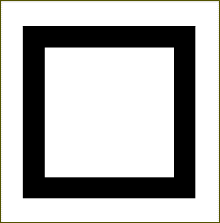 J’autorise la publication de mon image, dans le cadre des activités du club, sur le site Internet du GASMJ’autorise la publication de mon image, dans le cadre des activités du club, sur le site Internet du GASMJ’autorise la publication de mon image, dans le cadre des activités du club, sur le site Internet du GASMJ’autorise la publication de mon image, dans le cadre des activités du club, sur le site Internet du GASMJ’autorise la publication de mon image, dans le cadre des activités du club, sur le site Internet du GASMJ’autorise la publication de mon image, dans le cadre des activités du club, sur le site Internet du GASMJ’autorise la publication de mon image, dans le cadre des activités du club, sur le site Internet du GASMJ’autorise la publication de mon image, dans le cadre des activités du club, sur le site Internet du GASMOUINONJ’autorise la diffusion de mon adresse mail aux autres adhérents du clubJ’autorise la diffusion de mon adresse mail aux autres adhérents du clubJ’autorise la diffusion de mon adresse mail aux autres adhérents du clubJ’autorise la diffusion de mon adresse mail aux autres adhérents du clubJ’autorise la diffusion de mon adresse mail aux autres adhérents du clubJ’autorise la diffusion de mon adresse mail aux autres adhérents du clubJ’autorise la diffusion de mon adresse mail aux autres adhérents du clubJ’autorise la diffusion de mon adresse mail aux autres adhérents du clubOUINONTotal dûChèque 1Chèque 2Chèque 3EspècesJe certifie avoir pris connaissance des statuts et du règlement intérieur du club GASM (disponibles sur le site Web :www.gasm-rouen.fr et je m’engage à les respecterJe certifie avoir pris connaissance des statuts et du règlement intérieur du club GASM (disponibles sur le site Web :www.gasm-rouen.fr et je m’engage à les respecterJe certifie avoir pris connaissance des statuts et du règlement intérieur du club GASM (disponibles sur le site Web :www.gasm-rouen.fr et je m’engage à les respecterJe certifie avoir pris connaissance des statuts et du règlement intérieur du club GASM (disponibles sur le site Web :www.gasm-rouen.fr et je m’engage à les respecterJe certifie avoir pris connaissance des statuts et du règlement intérieur du club GASM (disponibles sur le site Web :www.gasm-rouen.fr et je m’engage à les respecterJe certifie avoir pris connaissance des statuts et du règlement intérieur du club GASM (disponibles sur le site Web :www.gasm-rouen.fr et je m’engage à les respecterJe certifie avoir pris connaissance des statuts et du règlement intérieur du club GASM (disponibles sur le site Web :www.gasm-rouen.fr et je m’engage à les respecterJe certifie avoir pris connaissance des statuts et du règlement intérieur du club GASM (disponibles sur le site Web :www.gasm-rouen.fr et je m’engage à les respecterJe certifie avoir pris connaissance des statuts et du règlement intérieur du club GASM (disponibles sur le site Web :www.gasm-rouen.fr et je m’engage à les respecterJe certifie avoir pris connaissance des statuts et du règlement intérieur du club GASM (disponibles sur le site Web :www.gasm-rouen.fr et je m’engage à les respecterA : 					, le			(signature précédée de la mention « lu et approuvé »)A : 					, le			(signature précédée de la mention « lu et approuvé »)A : 					, le			(signature précédée de la mention « lu et approuvé »)A : 					, le			(signature précédée de la mention « lu et approuvé »)A : 					, le			(signature précédée de la mention « lu et approuvé »)A : 					, le			(signature précédée de la mention « lu et approuvé »)A : 					, le			(signature précédée de la mention « lu et approuvé »)A : 					, le			(signature précédée de la mention « lu et approuvé »)A : 					, le			(signature précédée de la mention « lu et approuvé »)A : 					, le			(signature précédée de la mention « lu et approuvé »)